Publicado en Madrid el 04/07/2017 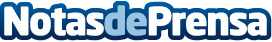 Awin invierte 35 millones de euros en acelerar el pago a afiliadosAwin invertirá 35 millones de euros en lanzar 'Accelerated Payments', una iniciativa global para pagar a los afiliados más rápido. Tras el éxito de 'Traffic Light Payment System' (TLPS), nombre que a sus colaboradores en UK y US les resultará familiar, su objetivo es reducir el tiempo 'click to coin' para todos sus afiliados en todos los mercadosDatos de contacto:AwinNota de prensa publicada en: https://www.notasdeprensa.es/awin-invierte-35-millones-de-euros-en-acelerar Categorias: Internacional Finanzas Telecomunicaciones Marketing Recursos humanos http://www.notasdeprensa.es